SumárioIntroduçãoProjeto AcertarMetodologia de Auditoria e Certificação das Informações do SNISEscopo dos TrabalhosEquipe de AuditoriaCertificação das Informações do SNISCertificação de ConfiançaCertificação de ExatidãoCertificação FinalConclusõesConsiderações FinaisIntroduçãoIntroduçãoProjeto Acertar O Projeto Acertar teve como objetivo desenvolver metodologias de Auditoria e Certificação de informações do Sistema Nacional de Informações sobre Saneamento (SNIS). O projeto, executado no âmbito do Programa de Desenvolvimento do Setor Água – INTERÁGUAS, foi resultado da parceria entre o Ministério das Cidades e a Associação Brasileira de Agências de Regulação – ABAR e cujo o propósito foi de aprimorar os processos de gestão das informações dos prestadores de serviços de saneamento.Metodologias de Auditoria e Certificação de informações do Sistema Nacional de Informações sobre Saneamento (SNIS)O método desenvolvido para auditar e certificar as informações fornecidas pelos prestadores de serviço de abastecimento de água e esgotamento sanitário ao SNIS, é composto por 5 (cinco) etapas: Mapeamento de Processos, Identificação de Riscos, Avaliação de Confiança e Avaliação de Exatidão, conforme figura abaixo: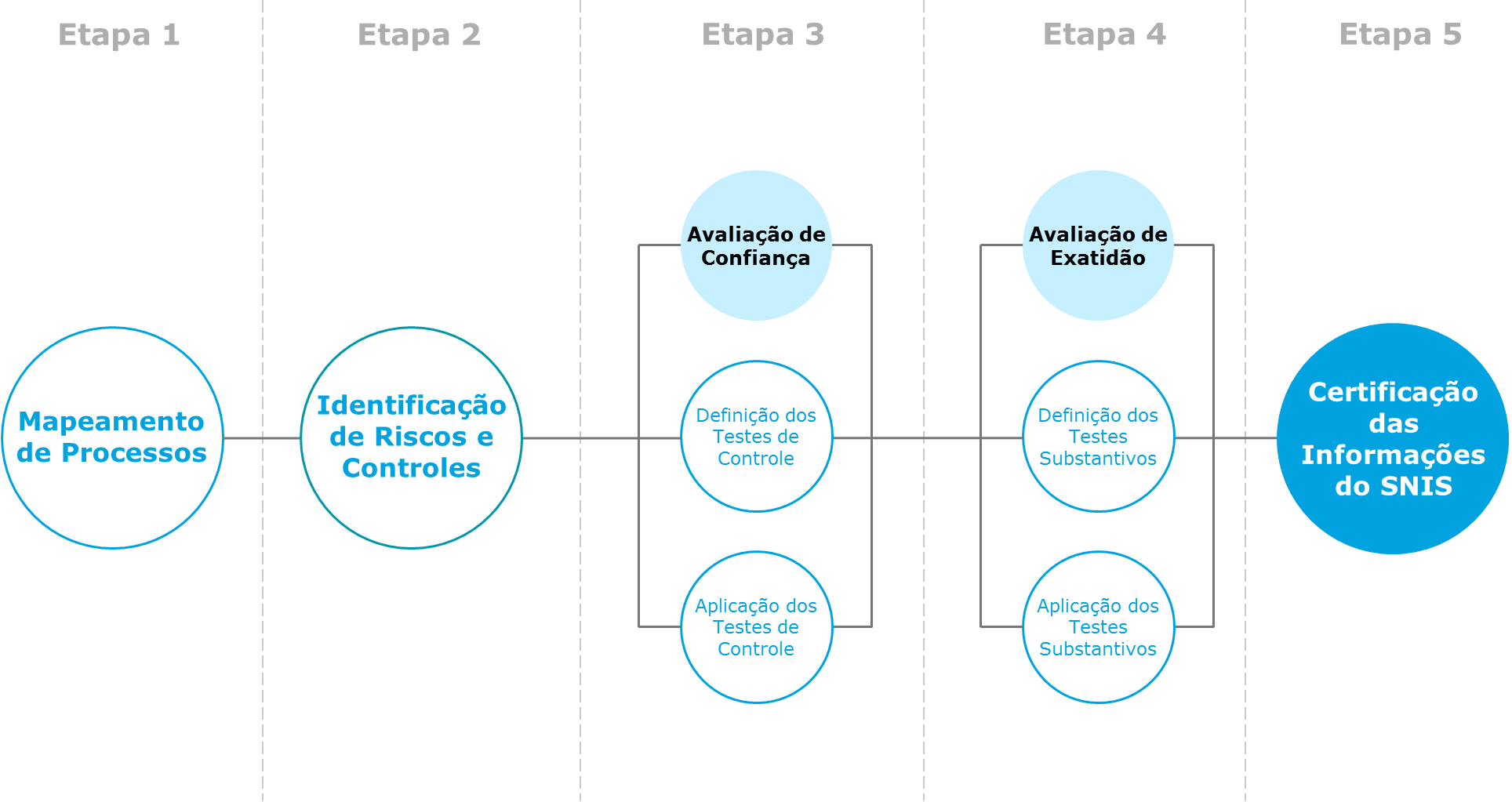 Figura 1 – Fluxo da Metodologia de Auditoria e Certificação das Informações do SNISO mapeamento dos processos de geração das informações do SNIS é realizado para que seja possível identificar as atividades existentes e as suas inter-relações.Após o entendimento dos processos é possível visualizar as fragilidades e realizar a identificação dos riscos associados a cada etapa, buscando compreender os fatores que poderiam causar impactos negativos aos objetivos de negócio das prestadoras de serviço de abastecimento de água e esgotamento sanitário. Com análise dos ricos concluída, faz-se necessário definir os chamados controles internos, mecanismos que evitam que os riscos identificados possam vir a se materializar.A Avaliação de Confiança que constui a Etapa 3 do modelo, é composta pelos testes de controle, cujo o objetivo é verificar o nível de implementação dos controles considerados essenciais para a geração de informações confiáveis. Assim, atribui-se uma certificação a cada informação a partir da avaliação dos seus controles relacionados.A avaliação de exatidão se dá a partir do desenvolvimento de testes substantivos que verificam cada informação individualmente para analisar o nível de exatidão dos dados declarados pelo prestador de serviços ao SNIS. A metodologia aplicada resulta no processo de Certificação, sendo possível avaliar a qualidade das informações do SNIS nas dimensões de confiança e exatidão. É importante compreender que uma informação pode ter sido gerada por fontes confiáveis, mas não ser exata. Por outro lado, pode ter sido gerada por fontes que não fornecem a confiança necessária, mas possuir exatidão.Para a certificação final de cada informação, foi realizada a uma combinação dos dois critérios anteriormente citados, a fim de alcançar uma avaliação única, conforme indicado na matriz abaixo:Figura 2 – Matriz de Certificação das Informações do SNISDessa forma, a certificação das informações do SNIS é dada por meio de certificações entre 0 e 7, com as descrições de cada certificação indicadas a seguir: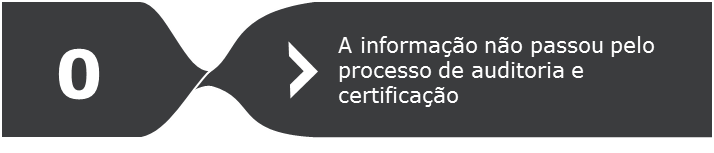 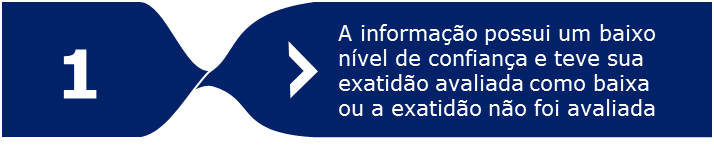 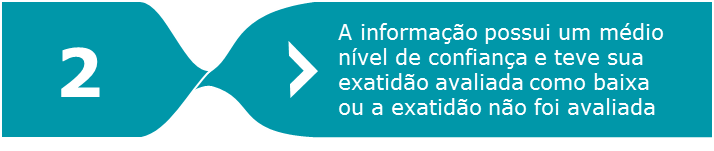 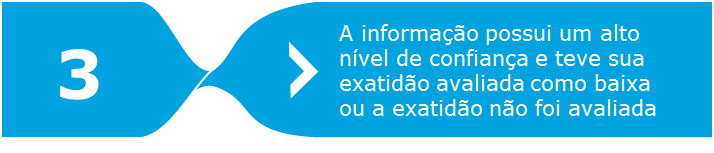 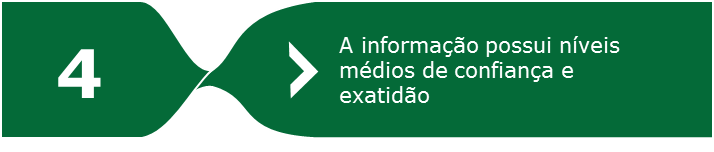 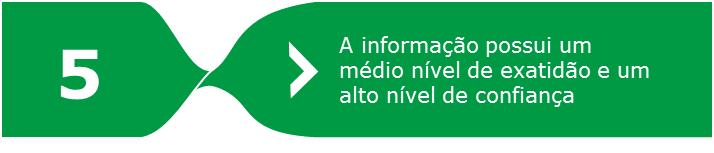 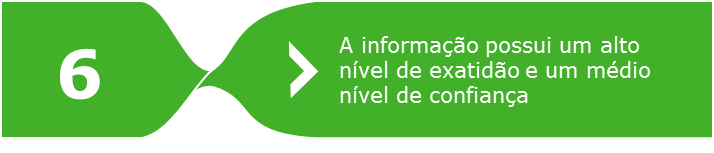 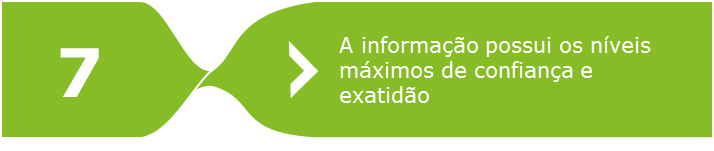 Figura 3 – Descrição das certificações atribuíveis às informações do SNISEscopo dos Trabalhos[Descrever escopo do trabalho realizado, indicando também a Agência Reguladora responsável, o prestador de serviços auditado, as localidades onde foram executados os procedimentos e a lista de variáveis analisadas (conforme tabela abaixo), além de outros aspectos que a equipe julgar ter relevância]Tabela 1 – Relação de informações auditadasEquipe de AuditoriaOs profissionais que compõem a equipe responsável pela execução dos trabalhos de auditoria e certificação de informações do SNIS estão listados na tabela a seguir:Tabela 2 – Equipe de AuditoriaCertificação das Informações do SNISCertificação das Informações do SNISCertificação de ConfiançaTendo em vista a avaliação dos controles internos do prestador de serviços, as informações fornecidas ao SNIS foram classificadas de acordo com os seus níveis de confiança, conforme indicado na tabela a seguir:Tabela 3 – Certificação de confiançaCertificação de ExatidãoA partir dos procedimentos substantivos realizados com o objetivo de verificar o nível de exatidão das informações declaradas ao SNIS por parte do prestador de serviços, obteve-se a seguinte classificação:Tabela 4 – Certificação de exatidãoCertificação FinalDe posse das classificações de confiança e exatidão de cada informação, as certificações finais foram atribuídas a partir da metodologia descrita, conforme indicado na tabela abaixo: Tabela 4 – Certificação final das informações do SNISOutra opção de visualização dos resultados pode ser encontrada na matriz de certificação a seguir:Figura 4 – Certificação final das informações do SNISConclusõesConclusõesConsiderações Finais[Indicar as principais conclusões alcançadas com a realização do trabalho e demais considerações que a equipe julgar relevante]Nível de Confiança:O nível de confiança indica o grau de segurança de que o prestador de serviços é capaz de gerar informações confiáveis.Nível de Exatidão:O nível de exatidão determina o quanto os números informados refletem com precisão os eventos ocorridos.ExatidãoN/A67ExatidãoN/A45Exatidão123ConfiançaConfiançaConfiançaRef.InformaçãoNomeFunçãoRef.InformaçãoConfiançaRef.InformaçãoExatidãoRef.InformaçãoCertificação01234567ExatidãoN/A6[Inserir informações com exatidão alta e confiança média]6[Inserir informações com exatidão alta e confiança média]7[Inserir informações com exatidão alta e confiança alta]ExatidãoN/A4[Inserir informações com exatidão média e confiança média]4[Inserir informações com exatidão média e confiança média]5[Inserir informações com exatidão média e confiança alta]Exatidão1[Inserir informações com exatidão baixa e confiança baixa]2[Inserir informações com exatidão baixa e confiança média]2[Inserir informações com exatidão baixa e confiança média]3[Inserir informações com exatidão baixa e confiança alta]ConfiançaConfiançaConfiançaConfiançaConfiança